washington, DC craigslist > district of columbia > community > general community Nicole Kidman Presents: Husband, Randall Johnson(God), On Her FacebookDate: 2012-08-15, 4:40AM EDT
Reply to: randallcraigjohn@live.com Proof That Nicole Kidman, In The Summer Of 2012, Has Carried A Double Life By Presenting Herself As Not Only The Wife Of Keith Urban, But Also, On Her Official Facebook, She Has Presented Herself, For Many Days This Summer, As The Wife, (Erin) Nicole Johnson. 

Nicole Kidman, Throughout This Summer, On Her Official Facebook Account, Has Been Yielding To A "Marriage," That Was Commanded To "Begin," By Randall Craig Johnson, God, Who Has Proven To Be, And Has Claimed To Be, Since 2011, The Creator Of The Universe.

Part One:
http://www.youtube.com/watch?v=a7A0T0Dx1qQ

Part Two:
http://www.youtube.com/watch?v=cETBeZZ0oL0

For News On Nicole Kidman And Randall Craig Johnson, Visit:
http://www.bing.com/search?q=nicole+kidman+randall+craig+johnson&qs=HS&form=QBLH&pq=nicole+kidm&sc=8-11&sp=1&sk=

https://www.google.com/search?q=nicole+kidman+randall+craig+johnson&rlz=1I7DKUS_en&ie=UTF-8&oe=UTF-8&sourceid=ie7

http://search.aol.com/aol/search?enabled_terms=&s_it=comsearch50ct14&q=nicole+kidman+randall+craig+johnsonit's NOT ok to contact this poster with services or other commercial interestsPostingID: 3206682782
FORMAT: mobiletabletregularPOST/EDIT/DELETE : "Nicole Kidman Presents: Husband, Randall Johnson(God), On Her Facebook" (general community)‏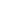 3:38 AM Reply  ▼ craigslist - automated message, do not reply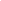 Add to contactsTo randallcraigjohn@live.comIMPORTANT - FURTHER ACTION IS REQUIRED TO COMPLETE YOUR REQUEST !!!

FOLLOW THE WEB ADDRESS BELOW TO:PUBLISH YOUR AD EDIT (OR CONFIRM AN EDIT TO) YOUR AD VERIFY YOUR EMAIL ADDRESS DELETE YOUR AD If not clickable, please copy and paste the address to your browser:

https://post.craigslist.org/u/un0NBrPm4RGMj7KZEGwvAQ/4zsit

PLEASE KEEP THIS EMAIL - you may need it to manage your posting!

Your posting will expire off the site 7 days after it was created. 

Thanks for using craigslist! x-store-info:J++/JTCzmObr++wNraA4Pa4f5Xd6uenss1zcyrLyprVCPFHwTF39I7oX+O910SyJdP2cOAxi8pUwq4C/UblgNJbPj60nqEtuiw1ucJnGCAaYxuBuT4CEUGSHdtQe7wMFdVGujg33irvdCzgIdxxC5A==Authentication-Results: hotmail.com; sender-id=pass (sender IP is 208.82.238.98) header.from=robot@craigslist.org; dkim=none header.d=craigslist.org; x-hmca=passX-SID-PRA: robot@craigslist.orgX-SID-Result: PassX-DKIM-Result: NoneX-AUTH-Result: PASSX-Message-Status: n:nX-Message-Delivery: Vj0xLjE7dXM9MDtsPTE7YT0xO0Q9MTtHRD0xO1NDTD0wX-Message-Info: aKlYzGSc+LkoedtNJJgD896syM2CsyJOuFWdi8NP1VOMbLuULhqVYqG+odh//wqa7kCbyWaPFqJgW6mFYPOS7DxQFuT34H6bUafNJqJiKSwZUiuIt7J7Jyz0cs2HWvpZC3EB17zwAAtwQdGQSKegJw==Received: from mxo3f.craigslist.org ([208.82.238.98]) by BAY0-MC4-F46.Bay0.hotmail.com with Microsoft SMTPSVC(6.0.3790.4900);	 Wed, 15 Aug 2012 01:38:05 -0700Content-Transfer-Encoding: binaryContent-Type: multipart/alternative; boundary="_----------=_1345019884216886"MIME-Version: 1.0X-Mailer: MIME::Lite 3.01 (F2.76; A2.04; B3.07_01; Q3.07)From: "craigslist - automated message, do not reply" <robot@craigslist.org>To: randallcraigjohn@live.comSubject: POST/EDIT/DELETE : "Nicole Kidman Presents: Husband, Randall Johnson(God),   On Her Facebook" (general community)Date: Wed, 15 Aug 2012 01:38:04 -0700 (PDT)X-Cl-Originating-Ip: 72.21.129.182Message-Id: <20120815083804.9AB7AE8781@web90f.int.craigslist.org>Return-Path: bounce-post-un0NBrPm4RGMj7KZEGwvAQ@craigslist.orgX-OriginalArrivalTime: 15 Aug 2012 08:38:05.0364 (UTC) FILETIME=[4A12DF40:01CD7AC1]This is a multi-part message in MIME format.--_----------=_1345019884216886Content-Disposition: inlineContent-Transfer-Encoding: quoted-printableContent-Type: text/plain; charset=iso-8859-1IMPORTANT - FURTHER ACTION IS REQUIRED TO COMPLETE YOUR REQUEST !!!FOLLOW THE WEB ADDRESS BELOW TO:  PUBLISH YOUR AD  EDIT (OR CONFIRM AN EDIT TO) YOUR AD  VERIFY YOUR EMAIL ADDRESS  DELETE YOUR ADIf not clickable, please copy and paste the address to your browser:https://post.craigslist.org/u/un0NBrPm4RGMj7KZEGwvAQ/4zsitPLEASE KEEP THIS EMAIL - you may need it to manage your posting!Your posting will expire off the site 7 days after it was created.Thanks for using craigslist!--_----------=_1345019884216886Content-Disposition: inlineContent-Transfer-Encoding: quoted-printableContent-Type: text/html; charset=iso-8859-1<html><body><font color=3D"red">IMPORTANT - FURTHER ACTION IS REQUIRED TO COMPLETE YOUR= REQUEST !!!</font><br><br>FOLLOW THE WEB ADDRESS BELOW TO:<br><ul>  <li>PUBLISH YOUR AD  <li>EDIT (OR CONFIRM AN EDIT TO) YOUR AD  <li>VERIFY YOUR EMAIL ADDRESS  <li>DELETE YOUR AD</ul>If not clickable, please copy and paste the address to your browser:<br><br><a href=3D"https://post.craigslist.org/u/un0NBrPm4RGMj7KZEGwvAQ/4zsit">http=s://post.craigslist.org/u/un0NBrPm4RGMj7KZEGwvAQ/4zsit</a><br><br><font color=3D"red">PLEASE KEEP THIS EMAIL</font> - you may need it to mana=ge your posting!<br><br>Your posting will expire off the site 7 days after it was created.<br><br>Thanks for using craigslist!<br></body></html>--_----------=_1345019884216886--craigslist > manage postinglog in to your account 
(Apply for Account) Your posting can be seen at http://washingtondc.craigslist.org/doc/com/3206682782.html.Your posting can be seen at http://washingtondc.craigslist.org/doc/com/3206682782.html.Top of FormBottom of FormYou can make changes to the content of your post.Top of FormBottom of FormThis will remove your posting from active listing.